РОЗПОРЯДЖЕННЯМІСЬКОГО ГОЛОВИм. Суми від   01.04.2024  № 84-Р   З метою залучення молоді до життя громади, прийняття важливих рішень, що стосуються реалізації молодіжної політики на території Сумської міської територіальної громади, забезпечення функціонування консультативно-дорадчого органу утвореного серед молодіжного середовища, а саме Молодіжної ради при Сумській міській раді, на виконання завдання 2.1 підпрограми 1, цільової комплексної програми «Суми-громада для молоді» на 2022-2024 роки затвердженої рішенням Сумської міської ради від 23 грудня 2021 року № 2698-МР (зі змінами), керуючись пунктом 20 частини 4 статті 42 Закону України «Про місцеве самоврядування в Україні»:1. Відділу молодіжної політики Сумської міської ради (Сенчищева Т.В.) провести у квітні 2024 року презентацію-тренінг Молодіжної ради при Сумській міській раді згідно з Положенням (додаток 1).2. Департаменту фінансів, економіки та інвестицій Сумської міської ради (Липова С.А.) здійснити в установленому порядку фінансування видатків у сумі        25 131 (двадцять п’ять тисяч сто тридцять одна) гривня 06 коп. передбачених в бюджеті Сумської міської територіальної громади згідно кошторису витрат по КПКВК 0213131 «Здійснення заходів та реалізація проектів на виконання Державної цільової соціальної програми «Молодь України» (додаток 2).3. Відділу бухгалтерського обліку та звітності Сумської міської ради (Костенко О.А.) провести розрахунки по відділу молодіжної політики згідно з наданими документами. 4. Управлінню суспільних комунікацій Сумської міської ради (Дяговець О.В.) забезпечити висвітлення заходу в засобах масової інформації.5. Контроль за виконанням даного розпорядження покласти на заступника міського голови з питань діяльності виконавчих органів ради згідно з розподілом обов’язків.Секретар Сумської міської ради VIII скликання									     А.М. КобзарСенчищева 700-665Розіслати: Дяговець О.В., Костенко О.А., Липовій С.А., Полякову С.В., Сенчищевій Т.В.Додаток 1до розпорядження міського голови від  01.04.2024  № 84-Р ПОЛОЖЕННЯпрезентації-тренінгу Молодіжної ради при Сумській міській радіРОЗДІЛ І1.Назва заходу: Презентація-тренінг Молодіжної ради при Сумській міській раді.2. Рівень проведення: міський.3. Зміст заходу: освітній.4. Підстава для проведення заходу: завдання 2.1, підпрограми 1 цільової комплексної програми «Суми – громада для молоді» на 2022-2024 роки, затвердженої рішенням Сумської міської ради від 23 грудня 2021 року                     № 2698-МР (зі змінами). 5. Строк реалізації заходу: квітень 2024 року.6. Місце проведення заходу: Конгрес-центр СумДУ.7. Мета:  залучення молоді до життя громади, прийняття важливих рішень, що стосуються реалізації молодіжної політики на території Сумської міської територіальної громади, забезпечення функціонування консультативно-дорадчого органу утвореного серед молодіжного середовища, а саме Молодіжної ради при Сумській міській раді.8. Завдання: - обговорення та визначення актуальних проблем молоді Сумської міської територіальної громади;- обговорення проєкту цільової комплексної програми «Суми – громада для молоді» на 2025-2027 рр.;- напрацювання і визначення пріоритетних напрямків діяльності новоствореної Молодіжної ради при Сумській міській раді;- пояснення процедури добору членів Молодіжної ради при Сумській міській раді;- розвиток комунікаційних навичок та співпраці між суб’єктами молодіжної політики.9. Очікувані результати: досягнення поставленої мети та завдань заходу.РОЗДІЛ ІІ	Відповідальні за проведення заходу відділ молодіжної політики Сумської міської ради та Молодіжна рада при Сумській міській раді.						РОЗДІЛ ІІІ         1. Учасники, які постійно проживають на території Сумської міської ТГ:- молоді люди віком від 18 до 35 років;- члени Молодіжної ради при Сумській міській раді;- лідери та активісти громадських організацій, які працюють з молоддю;- працівники інших організацій, залучених до роботи з молоддю незалежно від форми власності.2. Програма тренінгу:          Програма буде реалізовуватися у такій послідовності:реєстрація бажаючих взяти участь у «Презентації-тренінгу Молодіжної ради при Сумській міській раді»;нетворкінг між учасниками заходу;круглий стіл «Пріоритетні напрямки роботи Молодіжної ради при Сумській міській раді»; презентація членів Молодіжної ради при Сумській міській раді – «Стратегія діяльності Молодіжної ради відповідно до викликів сьогодення»;напрацювання завдань та заходів для публічного обговорення в рамках цільової комплексної програми «Суми – громада для молоді» на 2025-2027 рр.;урочисте закриття заходу.						РОЗДІЛ ІV	За рахунок коштів бюджету Сумської міської територіальної громади здійснюється оплата послуг зі звукотехнічного обслуговування, виготовлення футболок, блокнотів та ручок з логотипом, придбання паперу для фліптчарту, скотчу паперового, набору стікерів різнокольорових, кольорового паперу та маркерів кольорових у сумі 25 131,06 грн.Начальник відділумолодіжної політики							       Т.В. СенчищеваР О З Р А Х У Н О Кпрезентації-тренінгу Молодіжної ради при Сумській міській радіКЕКВ 2210:- виготовлення футболок з   логотипом формату А4                                25 шт. х 450,00 грн. = 11 250,00 грн.- виготовлення блокнотів з логотипом       50 шт. х 70,00 грн. = 3 500,00 грн.- виготовлення ручок з логотипом	      50 шт. х 25,00 грн. = 1 250,00 грн.- придбання паперу для фліптчарту,   без ліновки 64 х 90 см., 20 арк.	                 2 шт. х 116,64 грн. = 233,28 грн.- придбання скотчу паперового,  широкого 				                 6 шт. х 91,44 грн. =548,64 грн.- придбання набору стікерів  різнокольорових з липким шаром 75 х 75      7 шт. х 9,30 грн. = 65,10 грн.- придбання кольорового паперу А 4,   50 арк.                                                             2 шт. х 43,02 = 86,04 грн.- придбання маркерів кольорових                 15 шт. х 13,20 = 198,00 грн.КЕКВ 2240:- послуги зі звукотехнічного   обслуговування	                                      2 год х 4 000,00 грн. = 8 000,00 грн.                                                      	                  Усього: 25 131,06 грн.	                                (двадцять п’ять тисяч сто тридцять одна гривня 06 коп.)Начальник відділумолодіжної політики							       Т.В. Сенчищева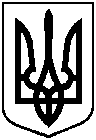 Про проведення презентації-тренінгу Молодіжної ради при Сумській міській радіДодаток 2до розпорядження міського голови від 01.04.2024  № 84-Р 